BOSNA I HERCEGOVINA 		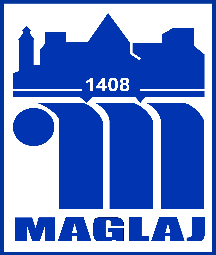 Federacija Bosne I HercegovineOpćina Maglaj, Viteska 4, 74250MaglajSlužba za urbanizam,, geodetske i  imovinsko pravne posloveTel.032 /465-831Podaci o podnositelju  zahtjeva:	Ime i prezime	:		 	JMBG	Adresa	:			Telefon/Fax	E-Mail	:		Na osnovu dobijenog  rješenja o urbanističkoj  saglasnosti  i odobrenja za građenje , za izgradnju objekta ____________________________________________________________ , za potrebe gradilišta  nam  je neophodno zauzimanje zemljišta označeno sa k.č. broj: ________________ čiji je nosilac prava korištenja Općina Maglaj, u površini ___________________ m2.Prilozi:Rješenje o odobrenju za građenjeUrbanistička saglasnostKopija katastarskog  plana Mjesto i Datum                                                                                                               POTPIS  PODNOSITELJA  ZAHTJEVAPredmet: Zahtjev za privremeno zauzimanje zemljišta